OBEC  HLADOVKA,  Hladovka 45, 027 13  Hladovka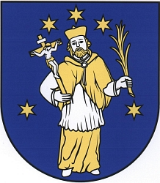 V Hladovke 20.11.2019MENOVANIE ZAPISOVATEĽA OKRSKOVEJ VOLEBNEJ KOMISIEV zmysle § 19,ods.4 zákona NR SR č. 180/2014 Z: z. o podmienkach výkonuvolebného práva a o zmene a doplnení niektorých zákonov v znení neskorších predpisovm e n u j e m  za zapisovateľa okrskovej volebnej komisie v obci Hladovka pre  voľby do Národnej rady Slovenskej republiky konaných dňa 29.februára 2020,Mgr. Helenu Harmatovú, Hladovka 136, 027 13 Kontakt: Telefón: 043/5397 702Email:podatelna.ouhladovka@orava.sk								PhDr. Marián Brnušák								     starosta obceTelefón:043-5397702    Fax: 043-5397 702    E-mail: ocuhladovka@orava.sk    IČO: 00314480OBEC  HLADOVKA,  Hladovka 45, 027 13  HladovkaZverejnenie e-mailovej adresy na doručovanie oznámeniao delegovaní člena a náhradníka do okrskovej volebnej komisiepre voľby do Národnej rady Slovenskej republiky v roku 2020.E-mailova adresa pre doručovanie oznámenia o delegovaní člena a náhradníka dookrskovej volebnej komisie pre voľbydo Národnej rady Slovenskej republiky konaných dňa 29.02.2020 je:podatelna.ouhladovka@orava.sk								PhDr. Marián Brnušák, v. r.								      starosta obce         Telefón:043-5397702    Fax: 043-5397 702    E-mail: ocuhladovka@orava.sk    IČO: 00314480OBEC  HLADOVKA,  Hladovka 45, 027 13  HladovkaZverejnenie e-mailovej adresy na doručenie žiadostio vydanie hlasovacieho preukazupre voľby do Národnej rady Slovenskej republiky v roku 2020E-mailova adresa pre doručenie žiadosti o vydanie hlasovacieho preukazupre voľby do Národnej rady Slovenskej republiky konaných dňa 29.02.2020 je:podatelna.ouhladovka@orava.sk								PhDr. Marián Brnušák, v. r.								      starosta obce         Telefón:043-5397702    Fax: 043-5397 702    E-mail: ocuhladovka@orava.sk    IČO: 00314480